Manager, Governance  Governance, Risk & Assurance, Organisational Strategy and Performance The governance team provides stewardship and support of the governance system for the Department.  They provide advice, assurance and support to the Manager, Governance, Risk & Assurance (GRA), CE, ELT, Board and Sub- Committee Chairs, and senior leaders across the Department. Reporting to: Manager, Governance, Risk & Assurance  Location: Wellington  Salary range: Policy JWhat we do matters – our purposeOur purpose is to serve and connect people, communities and government to build a safe, prosperous and respected nation.In other words, it’s all about helping to make New Zealand better for New Zealanders.How we do things around here – our principlesWorking effectively with MāoriTe Aka Taiwhenua – our Māori Strategic Framework – enables us to work effectively with Māori. Te Aka Taiwhenua is underpinned by our mātāpono – Kotahitanga, Manaakitanga, Whānaungatanga, He Tāngata.As DIA is an agent of the Crown, Te Tiriti o Waitangi/The Treaty of Waitangi is important to everything we say or do. We recognise it as an enduring document central to New Zealand’s past, present and future. Building and maintaining meaningful relationships is important to work effectively with Māori, stakeholders and other agencies.  We accept our privileged role and responsibility of holding and protecting the Treaty of Waitangi / Te Tiriti o Waitangi.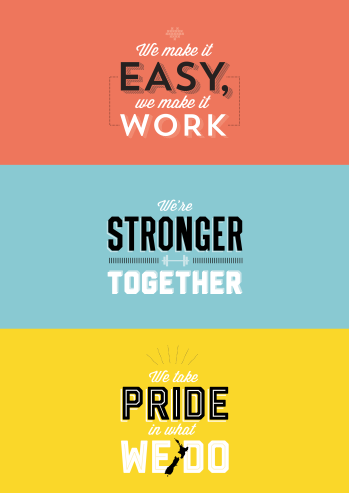 We make it easy, we make it work Customer centredMake things even betterWe’re stronger together Work as a teamValue each otherWe take pride in what we do Make a positive differenceStrive for excellenceWhat you will do to contributeAs a result we will seePeople LeadershipLead, develop and maintain a high-performing team that supports the Department to achieve its governance outcomesBuild positive employee relations by fostering a culture based on mutual respect, collaboration and team work and maintain high levels of employee engagement through effective communication and development of individual team membersIdentify and assess areas for personal and professional development and develop, implement and manage performance and development plans to enhance performanceSet clear expectations, provide constructive feedback including mentoring and coaching of the team to support high performanceLead the development and maintenance of the team’s work programme, ensuring that the resources and capability required to undertake work are in placeBehaviour as a people leader is in line with the Department’s Capability Framework and consistent with the Department’s principles and valuesThe team is delivering a highly effective governance systemPeople in the team are able to articulate a line of sight from their work area to the Branch’s and the Department’s strategic work to the bigger pictureThe performance and development of team members is appropriately planned and managed in accordance with the Department’s processesStrategic and Technical Leadership  Provide expert professional advice on various aspects of governance as required with a clear understanding of good governance practiceLead the development of a plan for lifting the maturity of the governance system over time Keep abreast of relevant developments that may impact the Department’s governance framework and processes and advise the Manager GRA accordingly Manage and contribute to the more complex governance issues and assignments Represent the Department in external Governance Forums as necessaryGovernance processes are relevant and up to date The GRA function is supported by expertise and subject matter specialityThe Manager GRA is well-advised on any issues raisedSuccessful management of complex governance assignmentsGovernance Practice Management  Ensure the CE, ELT, the External Advisory Committee and the Board Sub-Committees are provided with appropriate secretariat and advisory services Provide strategic advice and analysis as necessary to shape Committee agendas and papers submitted to Governance Committees  Ensure that forward agendas for governance committees are relevant and planned and appropriate connections are made between Committee  Lead the development, implementation, evaluation and review of relevant frameworks, processes and tool  Manage processes for monitoring the health and performance of the governance system Lead and contribute to any governance-related projectsEnsure that all tasks undertaken by the Governance Team are process mapped and Standards of Practice are developed and reviewed regularlyImprovements in the performance and health of the governance system Enhanced reputation of the Governance teamWorking collaboratively as a team within GRA Relationship Management  Lead, build and maintain effective relationships with direct team, colleagues, ELT and Committee members, and other internal and external stakeholders Manage the liaison between GRA and Board Sub- Committee Chairs, particularly in relation to the functioning of their committees  Lead the team in relationships with branches to ensure quality governance papers are lodged in a timely fashionLiaise with internal and external stakeholders to enhance the integrity and credibility of the governance function and ensure alignment with best practice across the public and private sectorsEnhanced reputation of governance function within the GRA team Timely and accurate provision of secretariat services including all documentation is prepared and presented on time Programme Leadership  Lead the day-to-day governance work-programme and processes Provide motivation, guidance and coaching to the Governance team, to reinforce high standards with regards to performance, work quality and adherence to DIA valuesAllocate governance workload including secretariat responsibilities and any other assignments, in discussion with Manager GRAContribution to all business management processes, including business planning, financial management and risk managementWork collaboratively and share information with others in the branch, so that others in the Department receive a seamless and comprehensive experience of governance servicesA trusted manager advising and supporting the Manager GRA in the execution of all business management activitiesModelling positive behaviours and the desired culture of the Department in leadership and leading a team in the delivery of the governance work programmeHealth and safety (for self)Work safely and take responsibility for keeping self and colleagues free from harmReport all incidents and hazards promptlyKnow what to do in the event of an emergencyCooperate in implementing return to work plansA safe and healthy workplace for all people using our sites as a place of workAll requirements of DIA’s Health and Safety policy and procedures are metHealth and safety (for team)Inform, train and equip staff to carry out their work safelyEnsure prompt and accurate reporting and investigation of all workplace incidents and injuriesAssess all hazards promptly and ensure they are managedA safe and healthy workplace for all people using our sites as a place of workAll requirements of DIA’s Health and Safety policy and procedures are metAdviseCollaborate withInfluenceInformManage/leadDeliver toWho you will work with to get the job doneWho you will work with to get the job doneAdviseCollaborate withInfluenceInformManage/leadDeliver toInternalManager Governance Risk & Assurance  InternalSenior Advisor and Advisor Governance  InternalGovernance Risk & Assurance Team  InternalStrategy & Governance Branch Staff  InternalCE, ELT, Board Sub-Committee Chairs  ExternalExternal Advisor Committee members  ExternalKey stakeholder and interest groups e.g.  interagency governance network  Your delegations as a managerYour delegations as a managerHuman Resources delegationsFDirect reports2Your success profile for this roleWhat you will bring specificallyAt DIA, we have a Capability Framework to help guide our people towards the behaviours and skills needed to be successful. The core success profile for this role is People Leader.

Keys to Success:Setting expectationsEncouraging innovationBuilding effective teamsIdentifying talent and developing othersMotivating others to achieve resultsDeveloping business acumenExperience: Extensive experience in a governance roleExtensive experience in developing and implementing business processes and systems in the public sectorDemonstrated ability to deliver capability and systems and process improvementExperience in providing strategic advice and support to senior managementProven experience in building and maintaining effective relationships with colleagues and agency peers in other branches and departmentsProven competence as a collaborative leader and operatorExperience in staff management and a commitment to supporting and nurturing staffKnowledge:Knowledge of machinery of government structures and processesKnowledge of governance protocols and procedures Tertiary qualification preferably in government administration, management or policy  Skills:People leadership and the ability to lead and manage staff Skilled at building and maintaining effective working relationshipsDevelop effective approaches to engage team members, solve problems and raise performanceWell-developed communication and interpersonal skillsAble to maintain confidentiality and engender trust when dealing with sensitive issuesSkilled at prioritising and balancing competing prioritiesStrong relationship management and interpersonal skills